Retirement Villages			Form 3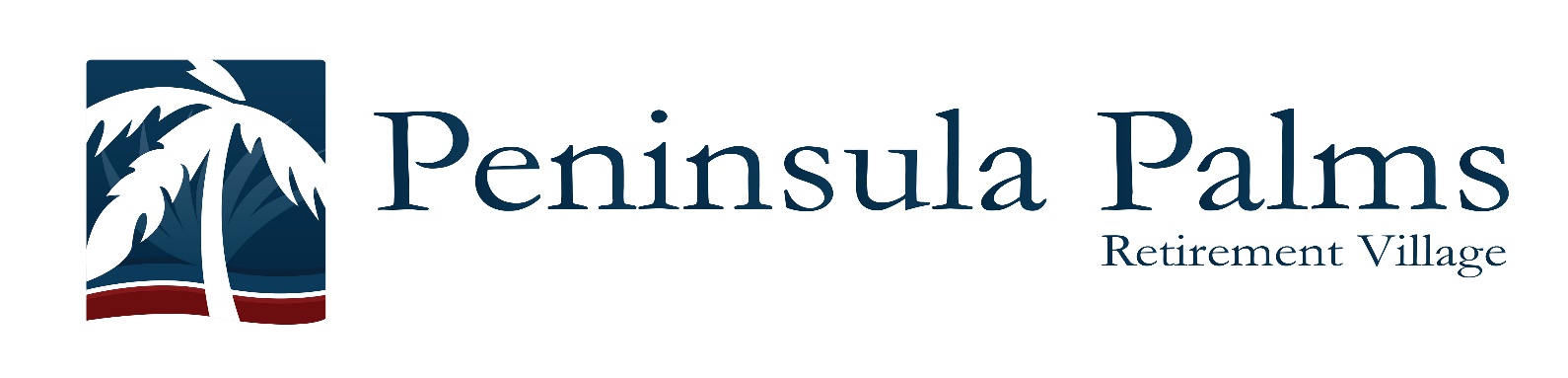 Important information for the prospective residentImportant information for the prospective residentThe Village Comparison Document gives general information about the retirement village accommodation, facilities and services, including the general costs of moving into, living in and leaving the retirement village. This makes it easier for you to compare retirement villages. The Retirement Villages Act 1999 requires a retirement village scheme operator to: provide a copy of the Village Comparison Document to a prospective resident of the retirement village within seven days of receiving a request include a copy of the Village Comparison Document with any promotional material given to a person, other than through a general distribution (e.g. mail-out) publish the Village Comparison Document on the village’s website so that the document, or a link to it appears prominently on each page of the website that contains, or has a link to, marketing material for the villageYou can access a copy of this Village Comparison Document on the village website at peninsulapalms.com. All amounts in this document are GST-inclusive, unless stated otherwise where that is permitted by law.Notice for prospective residents Before you decide whether to live in a retirement village, you should:Seek independent legal advice about the retirement village contract – there are different types of contracts and they can be complexFind out the financial commitments involved – in particular, you should understand and consider ingoing costs, ongoing fees and charges (which can increase) and how much it will cost you when you leave the village permanently Consider any impacts to any pensions, rate subsidies and rebates you currently receiveConsider what questions to ask the village manager before signing a contractConsider whether retirement village living provides the lifestyle that is right for you. Moving into a retirement village is very different to moving into a new house. It involves buying into a village with communal facilities where usually some of the costs of this lifestyle are deferred until you leave the village. These deferred costs when you leave your unit may be significant.Seek further information and advice to help with making a decision that is right for you. Some useful contacts are listed at the end of this document, including:Queensland Retirement Village and Park Advice Service (QRVPAS) which provides free information and legal assistance for residents and prospective residents of retirement village. See www.caxton.org.au or phone 07 3214 6333.The Queensland Law Society which can provide a list of lawyers who practice retirement village law. See www.qls.com.au or phone: 1300 367 757.More informationIf you decide to move into a retirement village, the operator will provide you with a Prospective Costs Document for your selected unit, a residence contract and other legal documents.By law, you must have a copy of the Village Comparison Document, the Prospective Costs Document, the village by-laws, your residence contract and all attachments to your residence contract for at least 21 days before you and the operator enter into the residence contract. This is to give you time to read these documents carefully and seek professional advice about your legal and financial interests. You have the right to waive the 21-day period if you get legal advice from a Queensland lawyer about your contract.The Village Comparison Document gives general information about the retirement village accommodation, facilities and services, including the general costs of moving into, living in and leaving the retirement village. This makes it easier for you to compare retirement villages. The Retirement Villages Act 1999 requires a retirement village scheme operator to: provide a copy of the Village Comparison Document to a prospective resident of the retirement village within seven days of receiving a request include a copy of the Village Comparison Document with any promotional material given to a person, other than through a general distribution (e.g. mail-out) publish the Village Comparison Document on the village’s website so that the document, or a link to it appears prominently on each page of the website that contains, or has a link to, marketing material for the villageYou can access a copy of this Village Comparison Document on the village website at peninsulapalms.com. All amounts in this document are GST-inclusive, unless stated otherwise where that is permitted by law.Notice for prospective residents Before you decide whether to live in a retirement village, you should:Seek independent legal advice about the retirement village contract – there are different types of contracts and they can be complexFind out the financial commitments involved – in particular, you should understand and consider ingoing costs, ongoing fees and charges (which can increase) and how much it will cost you when you leave the village permanently Consider any impacts to any pensions, rate subsidies and rebates you currently receiveConsider what questions to ask the village manager before signing a contractConsider whether retirement village living provides the lifestyle that is right for you. Moving into a retirement village is very different to moving into a new house. It involves buying into a village with communal facilities where usually some of the costs of this lifestyle are deferred until you leave the village. These deferred costs when you leave your unit may be significant.Seek further information and advice to help with making a decision that is right for you. Some useful contacts are listed at the end of this document, including:Queensland Retirement Village and Park Advice Service (QRVPAS) which provides free information and legal assistance for residents and prospective residents of retirement village. See www.caxton.org.au or phone 07 3214 6333.The Queensland Law Society which can provide a list of lawyers who practice retirement village law. See www.qls.com.au or phone: 1300 367 757.More informationIf you decide to move into a retirement village, the operator will provide you with a Prospective Costs Document for your selected unit, a residence contract and other legal documents.By law, you must have a copy of the Village Comparison Document, the Prospective Costs Document, the village by-laws, your residence contract and all attachments to your residence contract for at least 21 days before you and the operator enter into the residence contract. This is to give you time to read these documents carefully and seek professional advice about your legal and financial interests. You have the right to waive the 21-day period if you get legal advice from a Queensland lawyer about your contract.The information in this Village Comparison Document is correct as at 1 February 2019 and applies to prospective residents. That information is subject to change. The operator reserves the right to vary any of the information in this Village Comparison Document at any time.Some of the information in this document may not apply to existing residence contracts.The information in this Village Comparison Document is correct as at 1 February 2019 and applies to prospective residents. That information is subject to change. The operator reserves the right to vary any of the information in this Village Comparison Document at any time.Some of the information in this document may not apply to existing residence contracts.Part 1 – Operator and management detailsPart 1 – Operator and management details Retirement village locationRetirement Village Name:  Peninsula Palms Retirement VillageStreet Address:    77- 93 Morris RoadSuburb:  Rothwell                           State: QLD    Post Code: 40221.2 Owner of the land on which the retirement village scheme is located Name of land owner: Redcliffe AssemblyAustralian Business Number (ABN):   96 943 089 731Address: 75 Morris RoadSuburb:  Rothwell                          State: QLD      Post Code:  40221.3 Village operator Name of entity that operates the retirement village (scheme operator):Redcliffe AssemblyAustralian Business Number (ABN):  96 943 089 731Address: 75 Morris RoadSuburb: Rothwell                           State:  QLD     Post Code:  4022Date entity became operator:  9th February 19951.4 Village management and onsite availabilityName of village management entity and contact details:Redcliffe AssemblyAustralian Business Number (ABN):  96 943 089 731Phone: (07) 3897 2800        Email: admin@peninsulapalms.comAn onsite manager (or representative) is available to residents: Full time Onsite availability includes: Weekdays: 8:30 am – 4:30 pmPart 2 – Age limitsPart 2 – Age limits2.1 What age limits apply to residents in this village?New residents must have attained the age of 55 years. We reserve the right to allow a person aged younger than the age limit in this item 2.1 to reside in the Village:based on the personal, health or other circumstances of a prospective resident; orwhere one member of a couple meets the age limit but the other member of the couple does not; orwhere in our reasonable opinion, allowing the person to reside in the Village would not detract from the character of the Village as a place where older members of the community and retired persons reside. We reserve the right to amend the applicable age limits for the Village at any time.ACCOMMODATION, FACILITIES AND SERVICESPart 3 – Accommodation units: Nature of ownership or tenureACCOMMODATION, FACILITIES AND SERVICESPart 3 – Accommodation units: Nature of ownership or tenure3.1 Resident ownership or tenure of the units in the village is: Freehold (owner resident) Lease (non-owner resident) Licence (non-owner resident) Share in company title entity (non-owner resident) Unit in unit trust (non-owner resident) Rental (non-owner resident) Other Note: The village operator reserves the right to grant such occupancy rights in respect of vacant unit(s) in the village as the village operator considers appropriate (whether under agreements/arrangements which are governed by the Retirement Villages Act 1999 (Qld) or not) at its discretion, based on demand, economic and other factors.Accommodation typesAccommodation types3.2 Number of units by accommodation type and tenureThere are 103  units in the village, comprising101 single storey units; 2 two-storey units.  No units in multi-storey building with levels Access and design Access and design 3.3 What disability access and design features do the units and the village contain? Level access from the street into and between all areas of the unit (i.e. no external or internal steps or stairs) in some units   Alternatively, a ramp, elevator or lift allows entry into some units  Step-free (hobless) shower in all units Width of doorways allow for wheelchair access in some units Toilet is accessible in a wheelchair in all units  Other key features in the units or village that cater for people with disability or assist residents to age in place – Grab rails in bathroom and toilet NonePart 4 – Parking for residents and visitorsPart 4 – Parking for residents and visitors4.1 What car parking in the village is available for residents?   All units with own garage or carport attached or adjacent to the unit Other parking e.g. caravan or boat – one car space available for caravan parking.Restrictions on resident’s car parking includes: Residents must park in the garage attached or adjacent to their unit. Residents are not permitted to park in the visitor parking.4.2 Is parking in the village available for visitors?If yes, parking restrictions include  Yes     NoThere is car parking allocated for visitors throughout the village and at the co-located community centre. Visitors can also park in residents’ driveways in front of the garage if space permits, but are not permitted to obstruct walkways.Part 5 – Planning and developmentPart 5 – Planning and development5.1 Is construction or development of the village complete? Year village construction started: 1994 Fully developed / completed Partially developed / completed  Construction yet to commenceNote: The village operator reserves the right to further develop or redevelop the retirement village land or adjacent land owned by it, which may include further construction on the retirement village land or adjacent land, in the future.5.2 Is there development approval or a development application pending for further development or redevelopment of the village?If yes to either:Provide details and timeframe of development or proposed development, including the final number and types of units and any new facilities.Development approval granted   Yes     No………………………………………………………………………………………….………………………………………………………………………………………….Development application pending   Yes     No………………………………………………………………………………………….………………………………………………………………………………………….Note: The residential aged care facility, which is co-located on the Land, may be extended in the future. A development approval has been obtained for the planned works. The village operator does not operate the residential aged care facility. Note: see notice at end of document regarding inspection of the development approval documents.Part 6 – Facilities onsite at the villagePart 6 – Facilities onsite at the villagePart 6 – Facilities onsite at the village6.1 The following facilities are currently available to residents: Activities or games room  Arts and crafts room  Auditorium  BBQ area outdoors Billiards room  Bowling green   Business centre (e.g. computers, printers, internet access) Chapel / prayer room Communal laundries Community room or centre  Dining room Gardens Gym  Hairdressing or beauty room  Library  Medical consultation room  Restaurant  Shop Swimming pool  Separate lounge in community centre  Spa  Storage area for boats / caravans (subject to availability) Tennis court  Village bus or transport – twice per week to local shopping areas Workshop  Other ………………………………………………………………………………………………………………………………………………………………………………………………………………………………………………………………………………………………Details about any facility that is not funded from the General Services Charge paid by residents or if there are any restrictions on access or sharing of facilities (e.g. with an aged care facility):Retirement village residents have access to a community centre located on the land (which is operated by the approved provider of the co-located aged care facility). Access to the community centre is shared with residents of the aged care facility. The community centre includes the following additional facilities:Activities or games room;Arts and crafts room available to be booked by residents (note: residents must provide their own supplies and equipment);Outdoor barbeque area;Business centre;Dining room;Hairdressing or beauty room (operated on a user-pays basis by a third party nominated and approved by the village operator – residents to make their own arrangements with the third party);Library (books donated by residents);Lounge.Details about any facility that is not funded from the General Services Charge paid by residents or if there are any restrictions on access or sharing of facilities (e.g. with an aged care facility):Retirement village residents have access to a community centre located on the land (which is operated by the approved provider of the co-located aged care facility). Access to the community centre is shared with residents of the aged care facility. The community centre includes the following additional facilities:Activities or games room;Arts and crafts room available to be booked by residents (note: residents must provide their own supplies and equipment);Outdoor barbeque area;Business centre;Dining room;Hairdressing or beauty room (operated on a user-pays basis by a third party nominated and approved by the village operator – residents to make their own arrangements with the third party);Library (books donated by residents);Lounge.Details about any facility that is not funded from the General Services Charge paid by residents or if there are any restrictions on access or sharing of facilities (e.g. with an aged care facility):Retirement village residents have access to a community centre located on the land (which is operated by the approved provider of the co-located aged care facility). Access to the community centre is shared with residents of the aged care facility. The community centre includes the following additional facilities:Activities or games room;Arts and crafts room available to be booked by residents (note: residents must provide their own supplies and equipment);Outdoor barbeque area;Business centre;Dining room;Hairdressing or beauty room (operated on a user-pays basis by a third party nominated and approved by the village operator – residents to make their own arrangements with the third party);Library (books donated by residents);Lounge.6.2 Does the village have an onsite, attached, adjacent or co-located residential aged care facility?  Yes     NoName of residential aged care facility and name of the approved provider: Aged care facility: Peninsula Palms Retirement VillageApproved provider: Peninsula Palms Aged and Community Services Ltd  Yes     NoName of residential aged care facility and name of the approved provider: Aged care facility: Peninsula Palms Retirement VillageApproved provider: Peninsula Palms Aged and Community Services LtdNote: Aged care facilities are not covered by the Retirement Villages Act 1999 (Qld). The retirement village operator cannot keep places free or guarantee places in aged care for residents of the retirement village. To enter a residential aged care facility, you must be assessed as eligible by an Aged Care Assessment Team (ACAT) in accordance with the Aged Care Act 1997 (Cwth).Exit fees may apply when you move from your retirement village unit to other accommodation and may involve entering a new contract.Note: Aged care facilities are not covered by the Retirement Villages Act 1999 (Qld). The retirement village operator cannot keep places free or guarantee places in aged care for residents of the retirement village. To enter a residential aged care facility, you must be assessed as eligible by an Aged Care Assessment Team (ACAT) in accordance with the Aged Care Act 1997 (Cwth).Exit fees may apply when you move from your retirement village unit to other accommodation and may involve entering a new contract.Note: Aged care facilities are not covered by the Retirement Villages Act 1999 (Qld). The retirement village operator cannot keep places free or guarantee places in aged care for residents of the retirement village. To enter a residential aged care facility, you must be assessed as eligible by an Aged Care Assessment Team (ACAT) in accordance with the Aged Care Act 1997 (Cwth).Exit fees may apply when you move from your retirement village unit to other accommodation and may involve entering a new contract.Part 7 – ServicesPart 7 – ServicesPart 7 – Services7.1 What services are provided to all village residents (funded from the General Services Charge paid by residents)?General services means the services supplied, or made available, to all residents of the village and all services associated with any outgoings, costs and expenses which the village operator properly and reasonably incurs in connection with the ownership, operation, management and administration of the village, including, without limitation:management and administration;gardening and minor maintenance;recreation or entertainment facilities;administration and office;audit fees;bank charges;day to day maintenance and repairs;cleaning (including expenses and materials);computer and IT;electricity;gardens and grounds (including expenses and materials);income protection insurance;emergency call system (on-call);photocopying and printing;postage;rates and council charges;recycling;staff training;telephones;motor vehicle and mower expenses, including CTP insurance;waste removal and disposal;workplace health and safety;insurance;on costs – superannuation;provision annual leave;provision long service leave;wages – administration, cleaning, finance/payroll, gardens and grounds, IT support, maintenance, management, security;staff sickness and accident insurance;wages allocated to Maintenance Reserve Fund/Capital Replacement Fund and wage recoveries from other entities;water and sewerage;Work Cover.The following items are not included in the General Services Charge:amounts payable directly by residents under or in connection with their residence contract or the Act;amounts payable for or towards replacing the village’s capital items that are properly payable out of the Capital Replacement Fund;amounts payable for or towards maintaining or repairing the village’s capital items that are properly payable out of the Maintenance Reserve Fund; oramounts payable for or towards costs awarded by QCAT against the village operator.General services means the services supplied, or made available, to all residents of the village and all services associated with any outgoings, costs and expenses which the village operator properly and reasonably incurs in connection with the ownership, operation, management and administration of the village, including, without limitation:management and administration;gardening and minor maintenance;recreation or entertainment facilities;administration and office;audit fees;bank charges;day to day maintenance and repairs;cleaning (including expenses and materials);computer and IT;electricity;gardens and grounds (including expenses and materials);income protection insurance;emergency call system (on-call);photocopying and printing;postage;rates and council charges;recycling;staff training;telephones;motor vehicle and mower expenses, including CTP insurance;waste removal and disposal;workplace health and safety;insurance;on costs – superannuation;provision annual leave;provision long service leave;wages – administration, cleaning, finance/payroll, gardens and grounds, IT support, maintenance, management, security;staff sickness and accident insurance;wages allocated to Maintenance Reserve Fund/Capital Replacement Fund and wage recoveries from other entities;water and sewerage;Work Cover.The following items are not included in the General Services Charge:amounts payable directly by residents under or in connection with their residence contract or the Act;amounts payable for or towards replacing the village’s capital items that are properly payable out of the Capital Replacement Fund;amounts payable for or towards maintaining or repairing the village’s capital items that are properly payable out of the Maintenance Reserve Fund; oramounts payable for or towards costs awarded by QCAT against the village operator.7.2 Are optional personal services provided or made available to residents on a user-pays basis?  Yes     NoMidday meals are available for purchase by residents Monday – Friday in the Community Centre.Meals are supplied by the approved provider of the co-located residential aged care facility at the following prices:One course = $7.00Two courses = $8.50  Yes     NoMidday meals are available for purchase by residents Monday – Friday in the Community Centre.Meals are supplied by the approved provider of the co-located residential aged care facility at the following prices:One course = $7.00Two courses = $8.507.3 Does the retirement village operator provide government funded home care services under the Aged Care Act 1997 (Cwth)? Yes, the operator is an Approved Provider of home care under the Aged Care Act 1997 (Registered Accredited Care Supplier – RACS  ID number ) Yes, home care is provided in association with an Approved Provider  No, the operator does not provide home care services, residents can arrange their own home care services Yes, the operator is an Approved Provider of home care under the Aged Care Act 1997 (Registered Accredited Care Supplier – RACS  ID number ) Yes, home care is provided in association with an Approved Provider  No, the operator does not provide home care services, residents can arrange their own home care servicesNote: Some residents may be eligible to receive a Home Care Package, or a Commonwealth Home Support Program subsidised by the Commonwealth Government if assessed as eligible by an aged care assessment team (ACAT) under the Aged Care Act 1997 (Cwth). These home care services are not covered by the Retirement Villages Act 1999 (Qld). Residents can choose their own approved Home Care Provider and are not obliged to use the retirement village provider, if one is offered.Note: Some residents may be eligible to receive a Home Care Package, or a Commonwealth Home Support Program subsidised by the Commonwealth Government if assessed as eligible by an aged care assessment team (ACAT) under the Aged Care Act 1997 (Cwth). These home care services are not covered by the Retirement Villages Act 1999 (Qld). Residents can choose their own approved Home Care Provider and are not obliged to use the retirement village provider, if one is offered.Note: Some residents may be eligible to receive a Home Care Package, or a Commonwealth Home Support Program subsidised by the Commonwealth Government if assessed as eligible by an aged care assessment team (ACAT) under the Aged Care Act 1997 (Cwth). These home care services are not covered by the Retirement Villages Act 1999 (Qld). Residents can choose their own approved Home Care Provider and are not obliged to use the retirement village provider, if one is offered.Part 8 – Security and emergency systemsPart 8 – Security and emergency systems8.1 Does the village have a security system?If yes:the security system details are:the security system is monitored between:  Yes      NoThere are CCTV cameras throughout the village. Security staff members monitor these cameras and walk through the village to the Aged Care facility nightly.Residents can use the emergency call system for any security issues, which will notify both onsite security and the police.Onsite security are usually present from 6.00 pm to 6.00 am 7 days per week.8.2 Does the village have an emergency help system?If yes or optional:the emergency help system details are:the emergency help system is monitored between: Yes - all residents              Optional                NoThe emergency help system that we use is Tunstall. Residents can activate the system for medical emergencies and any out of hours maintenance or security issues. Tunstall will notify staff via email of any activation and the reason it occurred.The emergency call system is monitored 24 hours a day, 7 days a week8.3 Does the village have equipment that provides for the safety or medical emergency of residents?If yes, list or provide details e.g. first aid kit, defibrillator  Yes     NoFirst Aid KitCOSTS AND FINANCIAL MANAGEMENTCOSTS AND FINANCIAL MANAGEMENTCOSTS AND FINANCIAL MANAGEMENTPart 9 – Ingoing contribution - entry costs to live in the villagePart 9 – Ingoing contribution - entry costs to live in the villagePart 9 – Ingoing contribution - entry costs to live in the villageAn ingoing contribution is the amount a prospective resident must pay under a residence contract to secure a right to reside in the retirement village. The ingoing contribution is also referred to as the sale price or purchase price. It does not include ongoing charges such as rent or other recurring fees.An ingoing contribution is the amount a prospective resident must pay under a residence contract to secure a right to reside in the retirement village. The ingoing contribution is also referred to as the sale price or purchase price. It does not include ongoing charges such as rent or other recurring fees.An ingoing contribution is the amount a prospective resident must pay under a residence contract to secure a right to reside in the retirement village. The ingoing contribution is also referred to as the sale price or purchase price. It does not include ongoing charges such as rent or other recurring fees.9.1 What is the estimated ingoing contribution (sale price) range for all types of units in the village 9.2 Are there different financial options available for paying the ingoing contribution and exit fee or other fees and charges under a residence contract? If yes: specify or set out in a table how the contract options work e.g. pay a higher ingoing contribution and less or no exit fee.  Yes     NoResidents may select from four contract options.  In selecting their preferred contract option, residents may elect to pay a lower ingoing contribution upon entry to the village, in return for paying a higher exit fee upon departure from the village.  These contract options may be summarised as follows:In this document, “Current List Price” means the ingoing contribution that would be payable by you if you entered into an “Option A” residence contract, at the time you are granted the licence to occupy the unit under your residence contract.The village operator reserves the right at any time to vary the contract options it offers other residents of the village (including any subsequent resident of your unit).  Without limitation, the village operator’s right in this regard includes the right:to introduce or discontinue one or more contract options;to change the units or number of units in respect of which the village operator offers one or more contract options;not to offer one or more contract options in respect of one or more units; orto vary the details of one or more of the contract options.  Yes     NoResidents may select from four contract options.  In selecting their preferred contract option, residents may elect to pay a lower ingoing contribution upon entry to the village, in return for paying a higher exit fee upon departure from the village.  These contract options may be summarised as follows:In this document, “Current List Price” means the ingoing contribution that would be payable by you if you entered into an “Option A” residence contract, at the time you are granted the licence to occupy the unit under your residence contract.The village operator reserves the right at any time to vary the contract options it offers other residents of the village (including any subsequent resident of your unit).  Without limitation, the village operator’s right in this regard includes the right:to introduce or discontinue one or more contract options;to change the units or number of units in respect of which the village operator offers one or more contract options;not to offer one or more contract options in respect of one or more units; orto vary the details of one or more of the contract options.9.3 What other entry costs do residents need to pay? Transfer or stamp duty Costs related to your residence contract  Costs related to any other contract e.g. ……………………  Advance payment of General Services Charge Administration cost of $400 Transfer or stamp duty Costs related to your residence contract  Costs related to any other contract e.g. ……………………  Advance payment of General Services Charge Administration cost of $400Part 10 – Ongoing Costs - costs while living in the retirement villagePart 10 – Ongoing Costs - costs while living in the retirement villagePart 10 – Ongoing Costs - costs while living in the retirement villageGeneral Services Charge: Residents pay this charge for the general services supplied or made available to residents in the village, which may include management and administration, gardening and general maintenance and other services or facilities for recreation and entertainment described at 7.1.Maintenance Reserve Fund contribution: Residents pay this charge for maintaining and repairing (but not replacing) the village’s capital items e.g. communal facilities, swimming pool. This fund may or may not cover maintaining or repairing items in your unit, depending on the terms of your residence contract.The budgets for the General Services Charge and the Maintenance Reserve Fund are set each financial year and these amounts can increase each year. The amount to be held in the Maintenance Reserve Fund is determined by the operator using a quantity surveyor’s report.Note: The following ongoing costs are all stated as weekly amounts to help you compare the costs of different villages. However, the billing period for these amounts may not be weekly.General Services Charge: Residents pay this charge for the general services supplied or made available to residents in the village, which may include management and administration, gardening and general maintenance and other services or facilities for recreation and entertainment described at 7.1.Maintenance Reserve Fund contribution: Residents pay this charge for maintaining and repairing (but not replacing) the village’s capital items e.g. communal facilities, swimming pool. This fund may or may not cover maintaining or repairing items in your unit, depending on the terms of your residence contract.The budgets for the General Services Charge and the Maintenance Reserve Fund are set each financial year and these amounts can increase each year. The amount to be held in the Maintenance Reserve Fund is determined by the operator using a quantity surveyor’s report.Note: The following ongoing costs are all stated as weekly amounts to help you compare the costs of different villages. However, the billing period for these amounts may not be weekly.General Services Charge: Residents pay this charge for the general services supplied or made available to residents in the village, which may include management and administration, gardening and general maintenance and other services or facilities for recreation and entertainment described at 7.1.Maintenance Reserve Fund contribution: Residents pay this charge for maintaining and repairing (but not replacing) the village’s capital items e.g. communal facilities, swimming pool. This fund may or may not cover maintaining or repairing items in your unit, depending on the terms of your residence contract.The budgets for the General Services Charge and the Maintenance Reserve Fund are set each financial year and these amounts can increase each year. The amount to be held in the Maintenance Reserve Fund is determined by the operator using a quantity surveyor’s report.Note: The following ongoing costs are all stated as weekly amounts to help you compare the costs of different villages. However, the billing period for these amounts may not be weekly.10.1 Current weekly rates of General Services Charge and Maintenance Reserve Fund contribution10.1 Current weekly rates of General Services Charge and Maintenance Reserve Fund contribution10.1 Current weekly rates of General Services Charge and Maintenance Reserve Fund contributionLast three years of General Services Charge and Maintenance Reserve Fund contributionLast three years of General Services Charge and Maintenance Reserve Fund contributionLast three years of General Services Charge and Maintenance Reserve Fund contribution10.2 What costs relating to the units are not covered by the General Services Charge? (residents will need to pay these costs separately) Contents insurance Home insurance (freehold units only) Electricity  Gas Water Telephone Internet  Pay TV Other …………………………10.3 What other ongoing or occasional costs for repair, maintenance and replacement of items in, on or attached to the units are residents responsible for and pay for while residing in the unit? Unit fixtures Unit fittings (including optional improvements) Unit appliances  NoneAdditional information Residents’ fortnightly fees cover all day-to-day maintenance and replacement costs that occur as a result of normal wear, tear and usage, except for light globes. We will change a light globe but residents must pay for the replacement globe.In accordance with the Act, residents are responsible for the cost of repairing accelerated wear or damage which is not fair wear and tear. Residents are also responsible for maintaining any optional improvements to their unit. Unit fixtures Unit fittings (including optional improvements) Unit appliances  NoneAdditional information Residents’ fortnightly fees cover all day-to-day maintenance and replacement costs that occur as a result of normal wear, tear and usage, except for light globes. We will change a light globe but residents must pay for the replacement globe.In accordance with the Act, residents are responsible for the cost of repairing accelerated wear or damage which is not fair wear and tear. Residents are also responsible for maintaining any optional improvements to their unit.10.4 Does the operator offer a maintenance service or help residents arrange repairs and maintenance for their unit?If yes: provide details, including any charges for this service.  Yes     NoMinor day-to-day maintenance is included in the general services charge paid by residents. For other maintenance, the village operator employs an electrician and maintenance men, which are available to residents on a user-pays basis. Their rate is $20.00 per half hour or part thereof.   Yes     NoMinor day-to-day maintenance is included in the general services charge paid by residents. For other maintenance, the village operator employs an electrician and maintenance men, which are available to residents on a user-pays basis. Their rate is $20.00 per half hour or part thereof. Part 11– Exit fees - when you leave the villagePart 11– Exit fees - when you leave the villagePart 11– Exit fees - when you leave the villageA resident may have to pay an exit fee to the operator when they leave their unit or when the right to reside in their unit is sold.  This is also referred to as a ‘deferred management fee’ (DMF). A resident may have to pay an exit fee to the operator when they leave their unit or when the right to reside in their unit is sold.  This is also referred to as a ‘deferred management fee’ (DMF). A resident may have to pay an exit fee to the operator when they leave their unit or when the right to reside in their unit is sold.  This is also referred to as a ‘deferred management fee’ (DMF). 11.1 Do residents pay an exit fee when they permanently leave their unit?If yes: list all exit fee options that may apply to new contracts Yes – all residents pay an exit fee calculated using the same formula Yes – all new residents pay an exit fee but the way this is worked out may vary depending on each resident’s residence contract No exit fee Other ……………………………………………………………For the purposes of this item 11.1:Agreed Date of Entry means, unless otherwise agreed, the earlier of the date the resident commences occupying the accommodation unit or the date the resident is entitled to commence occupying the accommodation unit; andExit Date means the later of the following:the day the resident ceases to reside in the accommodation unit; orif a relative of the resident resides in the accommodation unit under section 70B(2) of the Act – the sooner of the following days –the day the relative vacates the accommodation unit;the day that is 3 months after the resident’s right to reside in the accommodation unit under the residence contract is terminated under the Act.Exit fees are calculated as a percentage (set out in the applicable exit fee table below) of the Current List Price of your accommodation unit, according to the period from (and including) the Agreed Date of Entry to (and including) your Exit Date.  The applicable exit fee table depends on the contract option selected by you before you entered into your residence contract (see Item 9.2).For simplicity, this document and any Prospective Costs Document given to you assume that the date of occupation of your unit and the Agreed Date of Entry are the same date, and that you cease to reside in the unit on the Exit Date.  However, this is subject to the terms of your residence contract and the Retirement Villages Act 1999 (Qld). Yes – all residents pay an exit fee calculated using the same formula Yes – all new residents pay an exit fee but the way this is worked out may vary depending on each resident’s residence contract No exit fee Other ……………………………………………………………For the purposes of this item 11.1:Agreed Date of Entry means, unless otherwise agreed, the earlier of the date the resident commences occupying the accommodation unit or the date the resident is entitled to commence occupying the accommodation unit; andExit Date means the later of the following:the day the resident ceases to reside in the accommodation unit; orif a relative of the resident resides in the accommodation unit under section 70B(2) of the Act – the sooner of the following days –the day the relative vacates the accommodation unit;the day that is 3 months after the resident’s right to reside in the accommodation unit under the residence contract is terminated under the Act.Exit fees are calculated as a percentage (set out in the applicable exit fee table below) of the Current List Price of your accommodation unit, according to the period from (and including) the Agreed Date of Entry to (and including) your Exit Date.  The applicable exit fee table depends on the contract option selected by you before you entered into your residence contract (see Item 9.2).For simplicity, this document and any Prospective Costs Document given to you assume that the date of occupation of your unit and the Agreed Date of Entry are the same date, and that you cease to reside in the unit on the Exit Date.  However, this is subject to the terms of your residence contract and the Retirement Villages Act 1999 (Qld).11.2 What other exit costs do residents need to pay or contribute to? Sale costs for the unit  Legal costs  Other costs [specify] ……………………………………… Sale costs for the unit  Legal costs  Other costs [specify] ………………………………………Part 12 – Reinstatement and renovation of the unitPart 12 – Reinstatement and renovation of the unitPart 12 – Reinstatement and renovation of the unit12.1 Is the resident responsible for reinstatement of the unit when they leave the unit?  Yes     NoReinstatement work means replacements or repairs that are reasonably necessary to return the unit to the same condition it was in when the resident started occupation, apart from:fair wear and tear; and renovations and other changes to the condition of the unit carried out with agreement of the resident and operator.Fair wear and tear includes a reasonable amount of wear and tear associated with the use of items commonly used in a retirement village. However, a resident is responsible for the cost of replacing a capital item of the retirement village if the resident deliberately damages the item or causes accelerated wear. Entry and exit inspections and reports are undertaken by the operator and resident to assess the condition of the unit.   Yes     NoReinstatement work means replacements or repairs that are reasonably necessary to return the unit to the same condition it was in when the resident started occupation, apart from:fair wear and tear; and renovations and other changes to the condition of the unit carried out with agreement of the resident and operator.Fair wear and tear includes a reasonable amount of wear and tear associated with the use of items commonly used in a retirement village. However, a resident is responsible for the cost of replacing a capital item of the retirement village if the resident deliberately damages the item or causes accelerated wear. Entry and exit inspections and reports are undertaken by the operator and resident to assess the condition of the unit. 12.2 Is the resident responsible for renovation of the unit when they leave the unit? NoRenovation means replacements or repairs other than reinstatement work.By law, the operator is responsible for the cost of any renovation work on a former resident’s unit, unless the residence contract provides for the resident to share in the capital gain on the sale of the resident’s interest in the unit. Renovation costs are shared between the former resident and operator in the same proportion as any capital gain is to be shared under the residence contract. NoRenovation means replacements or repairs other than reinstatement work.By law, the operator is responsible for the cost of any renovation work on a former resident’s unit, unless the residence contract provides for the resident to share in the capital gain on the sale of the resident’s interest in the unit. Renovation costs are shared between the former resident and operator in the same proportion as any capital gain is to be shared under the residence contract.Part 13– Capital gain or lossesPart 13– Capital gain or lossesPart 13– Capital gain or losses13.1 When the resident’s interest or right to reside in the unit is sold, does the resident share in the capital gain or capital loss on the resale of their unit? No NoPart 14 – Exit entitlementPart 14 – Exit entitlementPart 14 – Exit entitlementAn exit entitlement is the amount the operator may be required to pay the former resident under a residence contract after the right to reside is terminated and the former resident has left the unit.An exit entitlement is the amount the operator may be required to pay the former resident under a residence contract after the right to reside is terminated and the former resident has left the unit.An exit entitlement is the amount the operator may be required to pay the former resident under a residence contract after the right to reside is terminated and the former resident has left the unit.14.1 How is the exit entitlement which the operator will pay the resident worked out?Ingoing Contribution paid by residentMinus the sum of:the Exit Fee calculated under the resident’s contract;any outstanding or overdue maintenance reserve fund contributions, general service charges or personal service charges;any outstanding amounts for the cost of repairs required during the term of the residence contract;any outstanding amounts for the costs of Reinstatement Work;if applicable, the difference between the agreed resale value and the amount of an offer for a right to reside accepted by the resident which is less than the agreed value;any other amounts outstanding for payments made by Redcliffe Assembly on behalf of the resident under the residence contact or the Act; andany other amounts owing or other adjustments, deductions, charges, interest or payments to be made under the residence contract or the Act. Ingoing Contribution paid by residentMinus the sum of:the Exit Fee calculated under the resident’s contract;any outstanding or overdue maintenance reserve fund contributions, general service charges or personal service charges;any outstanding amounts for the cost of repairs required during the term of the residence contract;any outstanding amounts for the costs of Reinstatement Work;if applicable, the difference between the agreed resale value and the amount of an offer for a right to reside accepted by the resident which is less than the agreed value;any other amounts outstanding for payments made by Redcliffe Assembly on behalf of the resident under the residence contact or the Act; andany other amounts owing or other adjustments, deductions, charges, interest or payments to be made under the residence contract or the Act. 14.2 When is the exit entitlement payable?By law, the operator must pay the exit entitlement to a former resident on or before the earliest of the following days:the day stated in the residence contract no date is stated in the residence contract14 days after the settlement of the sale of the right to reside in the unit to the next resident or the operator18 months after the termination date of the resident’s right to reside under the residence contract, even if the unit has not been resold, unless the operator has been granted an extension for payment by the Queensland Civil and Administrative Tribunal (QCAT).In addition, an operator is entitled to see probate or letters of administration before paying the exit entitlement of a former resident who has died. By law, the operator must pay the exit entitlement to a former resident on or before the earliest of the following days:the day stated in the residence contract no date is stated in the residence contract14 days after the settlement of the sale of the right to reside in the unit to the next resident or the operator18 months after the termination date of the resident’s right to reside under the residence contract, even if the unit has not been resold, unless the operator has been granted an extension for payment by the Queensland Civil and Administrative Tribunal (QCAT).In addition, an operator is entitled to see probate or letters of administration before paying the exit entitlement of a former resident who has died. 14.3 What is the turnover of units for sale in the village? 5 accommodation units were vacant as at the end of the last financial year7 accommodation units were resold during the last financial year5 months was the average length of time to sell a unit over the last three financial years5 accommodation units were vacant as at the end of the last financial year7 accommodation units were resold during the last financial year5 months was the average length of time to sell a unit over the last three financial yearsPart 15– Financial management of the villagePart 15– Financial management of the village15.1 What is the financial status for the funds that the operator is required to maintain under the Retirement Villages Act 1999?OR the village is not yet operating.Part 16 – Insurance Part 16 – Insurance The village operator must take out general insurance, to full replacement value, for the retirement village, including for:communal facilities; and the accommodation units, other than accommodation units owned by residents. Residents contribute towards the cost of this insurance as part of the General Services Charge.The village operator must take out general insurance, to full replacement value, for the retirement village, including for:communal facilities; and the accommodation units, other than accommodation units owned by residents. Residents contribute towards the cost of this insurance as part of the General Services Charge.16.1 Is the resident responsible for arranging any insurance cover?If yes, the resident is responsible for these insurance policies:  Yes     NoIf yes, the resident is responsible for these insurance policies:Personal Contents and Personal Liability Insurance.Part 17 – Living in the village Part 17 – Living in the village Trial or settling in period in the villageTrial or settling in period in the village17.1 Does the village offer prospective residents a trial period or a settling in period in the village?  Yes     NoPetsPets17.2 Are residents allowed to keep pets?  Yes     NoVisitorsVisitors17.3 Are there restrictions on visitors staying with residents or visiting?If yes: specify any restrictions or conditions on visitors (e.g. length of stay, arrange with manager)  Yes      NoResidents are required to inform the office of how many visitors they have staying in the unit for fire safety reasons. A written request to management should be made if your visitor is staying for longer than a month.Residents are also required to inform the village operator of the date their visitor/s cease occupying or using the unit.Village by-laws and village rulesVillage by-laws and village rules17.4 Does the village have village by-laws?  Yes     NoBy law, residents may, by special resolution at a residents meeting and with the agreement of the operator, make, change or revoke by-laws for the village.Note: See notice at end of document regarding inspection of village by-laws17.5 Does the operator have other rules for the village.  Yes     NoIf yes: Rules may be made available on requestResident inputResident input17.6 Does the village have a residents committee established under the Retirement Villages Act 1999?  Yes      NoBy law, residents are entitled to elect and form a residents committee to deal with the operator on behalf of residents about the day-to-day running of the village and any complaints or proposals raised by residents.You may like to ask the village manager about an opportunity to talk with members of the resident committee about living in this village.Part 18 – Accreditation Part 18 – Accreditation 18.1 Is the village voluntarily accredited through an industry-based accreditation scheme? No, village is not accredited Yes, village is voluntarily accredited through:……………………………………………………………………………………………………………………………………………….…………………………Note: Retirement village accreditation schemes are industry-based schemes. The Retirement Villages Act 1999 does not establish an accreditation scheme or standards for retirement villages.Note: Retirement village accreditation schemes are industry-based schemes. The Retirement Villages Act 1999 does not establish an accreditation scheme or standards for retirement villages.Part 19 – Waiting listPart 19 – Waiting list19.1 Does the village maintain a waiting list for entry?If yes, what is the fee to join the waiting list?  Yes     No No feeAccess to documentsAccess to documentsThe following operational documents are held by the retirement village scheme operator and a prospective resident or resident may make a written request to the operator to inspect or take a copy of these documents free of charge. The operator must comply with the request by the date stated by the prospective resident or resident (which must be at least seven days after the request is given).	Certificate of registration for the retirement village scheme 	Certificate of title or current title search for the retirement village land	Village site plan	Plans showing the location, floor plan or dimensions of accommodation units in the village	Plans of any units or facilities under construction	Development or planning approvals for any further development of the village	The annual financial statements and report presented to the previous annual meeting		of the retirement village 	Statements of the balance of the capital replacement fund or maintenance reserve fund or Income and expenditure for general services at the end of the previous three financial years of the retirement village	Statements of the balance of any Body Corporate administrative fund or sinking fund at the            	end of the previous three years of the retirement village	Examples of contracts that residents may have to enter into	Village dispute resolution process	Village by-laws	Village insurance policies and certificates of currency 	A current public information document (PID) continued in effect under section 237I of the          Act (this applies to existing residence contracts)An example request form containing all the necessary information you must include in your request is available on the Department of Housing and Public Works website.The following operational documents are held by the retirement village scheme operator and a prospective resident or resident may make a written request to the operator to inspect or take a copy of these documents free of charge. The operator must comply with the request by the date stated by the prospective resident or resident (which must be at least seven days after the request is given).	Certificate of registration for the retirement village scheme 	Certificate of title or current title search for the retirement village land	Village site plan	Plans showing the location, floor plan or dimensions of accommodation units in the village	Plans of any units or facilities under construction	Development or planning approvals for any further development of the village	The annual financial statements and report presented to the previous annual meeting		of the retirement village 	Statements of the balance of the capital replacement fund or maintenance reserve fund or Income and expenditure for general services at the end of the previous three financial years of the retirement village	Statements of the balance of any Body Corporate administrative fund or sinking fund at the            	end of the previous three years of the retirement village	Examples of contracts that residents may have to enter into	Village dispute resolution process	Village by-laws	Village insurance policies and certificates of currency 	A current public information document (PID) continued in effect under section 237I of the          Act (this applies to existing residence contracts)An example request form containing all the necessary information you must include in your request is available on the Department of Housing and Public Works website.Further InformationIf you would like more information, contact the Department of Housing and Public Works on 13 QGOV (13 74 68) or visit our website at www.hpw.qld.gov.auGeneral InformationGeneral information and fact sheets on retirement villages: www.qld.gov.au/retirementvillages For more information on retirement villages and other seniors living options: www.qld.gov.au/seniorslivingRegulatory Services, Department of Housing and Public WorksRegulatory Services administers the Retirement Villages Act 1999. This includes investigating complaints and alleged breaches of the Act.Department of Housing and Public WorksGPO Box 690, Brisbane, QLD 4001Phone: 07 3008 3450Email: regulatoryservices@hpw.qld.gov.auWebsite: www.hpw.qld.gov.au/housingQueensland Retirement Village and Park Advice Service (QRVPAS)Specialist service providing free information and legal assistance for residents and prospective residents of retirement villages and manufactured home parks in Queensland.Caxton Legal Centre Inc.1 Manning Street, South Brisbane, QLD 4101Phone: 07 3214 6333Email: caxton@caxton.org.auWebsite: www.caxton.org.auDepartment of Human Services (Australian Government)Information on planning for retirement and how moving into a retirement village can affect your pensionPhone: 132 300Website: www.humanservices.gov.au/individuals/subjects/age-pension-and-planning-your-retirement Seniors Legal and Support Service These centres provide free legal and support services for seniors concerned about elder abuse, mistreatment or financial exploitation.Caxton Legal Centre Inc.1 Manning Street, South Brisbane, QLD 4101Phone: 07 3214 6333Email: caxton@caxton.org.auWebsite:Error! Hyperlink reference not valid. https://caxton.org.auQueensland Law SocietyFind a solicitorLaw Society House179 Ann Street, Brisbane, QLD 4000Phone: 1300 367 757Email: info@qls.com.auWebsite: www.qls.com.auQueensland Civil and Administrative Tribunal (QCAT)This independent decision-making body helps resolve disputes and reviews administrative decisions.GPO Box 1639, Brisbane, QLD 4001Phone: 1300 753 228Email: enquiries@qcat.qld.gov.auWebsite: www.qcat.qld.gov.auDepartment of Justice and Attorney-GeneralDispute Resolution Centres provide a free, confidential and impartial mediation service to the community.Phone: 07 3006 2518Toll free: 1800 017 288Website: www.justice.qld.gov.auLivable Housing Australia (LHA)The Livable Housing Guidelines and standards have been developed by industry and the community to provide assurance that a home is easier to access, navigate and live in, as well as more cost effective to adapt when life’s circumstances change.Website: www.livablehousingaustralia.org.au/